Директору ГБОУ гимназии № 513  С.А. Анисимовойот _________________________________________________________Ф.И.О. полностью___________________________________________________________                                                                                                                                        родителя (законного представителя) обучающегося (нужное подчеркнуть)дата рождения _______________________________   зарегистрированного по адресу:________________________________(индекс, место регистрации)___________________________________________________________                           номер телефона ______________________________паспорт: серия__________№____________________   дата выдачи ________________________________________________кем выдан __________________________________________________ЗАЯВЛЕНИЕПрошу  предоставить  в соответствии с главой 18 Закона Санкт-Петербурга "Социальный   кодекс   Санкт-Петербурга"   дополнительную  меру  социальной поддержки по обеспечению питанием, включающим завтрак, обед, завтрак и обед или комплексный обед (нужное подчеркнуть) ___________________________________________________________________________________________________________________, (ФИО ребенка)обучающе(му,й)ся ___ класса (группы), на период с «__» __________20__г. по «__» __________20__г., дата рождения ______________, свидетельство о рождении/паспорт серия _____________ номер __________, место регистрации ___________________________________________________________________________________________________,место проживания ___________________________________________________________________________________________________,в  связи  с  тем, что:* Обучающий(ая)ся   относится   к   категории   граждан,   имеющих  право  на предоставление  дополнительной  меры  социальной  поддержки  по обеспечению питанием  с  компенсацией  за  счет  средств  бюджета Санкт-Петербурга  100 процентов его стоимости:	малообеспеченных семей;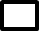  	многодетных семей;  	детей-сирот и детей, оставшихся без попечения родителей;	обучающихся по адаптированной образовательной программе; 	обучающихся  по  программам  подготовки   квалифицированных   рабочих и служащих  или  по  программам  профессионального  образования на период прохождения    учебной    и(или)     производственной    практики   вне  профессионального образовательного учреждения; 	инвалидов; 	находящиеся в трудной жизненной ситуации.Обучающий(ая)ся   относится   к   категории   граждан,   имеющих  право  на предоставление  дополнительной  меры  социальной  поддержки  по обеспечению питанием  с  компенсацией  за  счет  средств  бюджета  Санкт-Петербурга  70 процентов его стоимости: 	состоящих на учете в  противотуберкулезном  диспансере. 	страдающих  хроническими  заболеваниями,  перечень  которых  установлен Правительством Санкт-Петербурга. 	обучающихся в спортивном или кадетском классе.	являющихся учениками 1-4 классов.    Родитель (законный представитель), обучающийся:    -  проинформирован образовательным учреждением о праве подать заявление на  предоставление дополнительной  меры социальной поддержки по обеспечению питанием в следующем учебном году в мае соответствующего календарного года;    -  дополнительная  мера  социальной  поддержки  по обеспечению питанием предоставляется  начиная  с месяца, следующего за месяцем подачи заявления, если заявление подано до 20 числа текущего месяца;    -   предоставление   питания   прекращается   в   случаях утраты обучающимся права на предоставление питания – с 1 числа месяца, следующего за месяцем, в котором наступили соответствующие обстоятельства;Установления недостоверности представленных заявителем сведений или несвоевременности извещения об изменении указанных сведений – с 1 числа месяца, следующего за месяцем, в котором наступили соответствующие обстоятельства;     В  случае  изменения  оснований  для предоставления дополнительной меры социальной  поддержки  по  обеспечению  питанием  обязуюсь  незамедлительно письменно информировать администрацию образовательного учреждения.Предъявлен   документ,   подтверждающий   право   представить  интересы несовершеннолетнего (наименование и реквизиты документа), ** ______________________________________________________________________________________________________.Согласен(а) на обработку персональных данных __________________ (подпись).Подпись ________________________                      Дата ________________<*> (при заполнении заявления необходимо проставить знак  напротив  одной  из категорий граждан, претендующих на дополнительную меру социальной поддержки по обеспечению питанием)<**> (документами, подтверждающими право представления интересов несовершеннолетнего: для родителей - св-во о рождении; для приемных родителей -  договор между органами опеки и попечительства и приемными родителями о передаче ребенка на воспитание; для опекунов – решение органа опеки и попечительства о назначении опекуна; для попечителей – решение органа опеки и попечительства о назначении попечителя)